  15 июня в пришкольном лагере " Радуга " был проведен День музыки. Ребята с большим удовольствием участвовали в конкурсах " Угадай мелодию", " Песенное ассорти". Принимали активное участие в викторине " Музыкальный калейдоскоп".  День завершился комическим футболом- ребята против воспитателей в сценических костюмах. Всем было очень весело!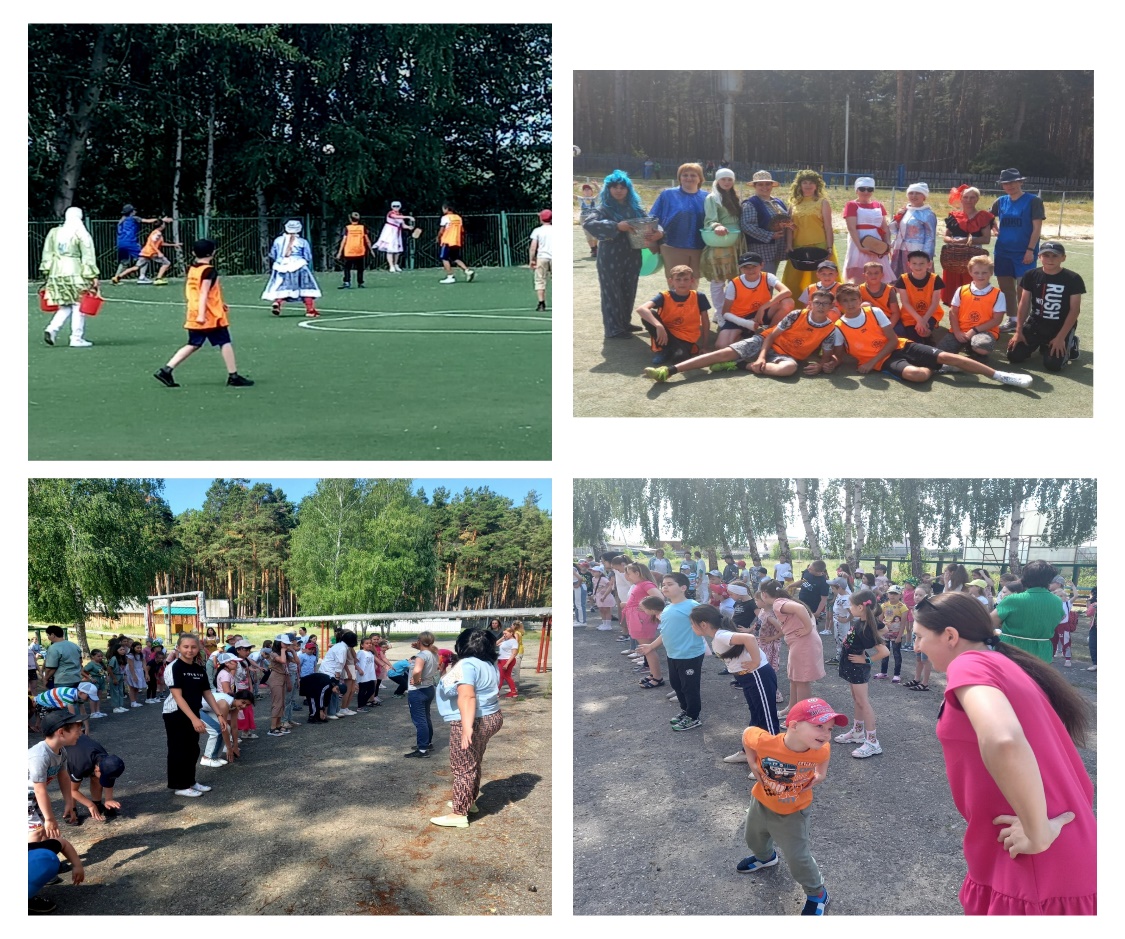 